1.4. Przykładowe narzędzia diagnozyPrzykład diagnozy metodą metaplanuPrzykład diagnozy z zastosowaniem tak zwanych metod alternatywnych – balonu i tarczy strzelniczejTarcza strzelniczaNa ile oceniasz swoje umiejętności w zakresie wybranych narzędzi i aplikacji TIK?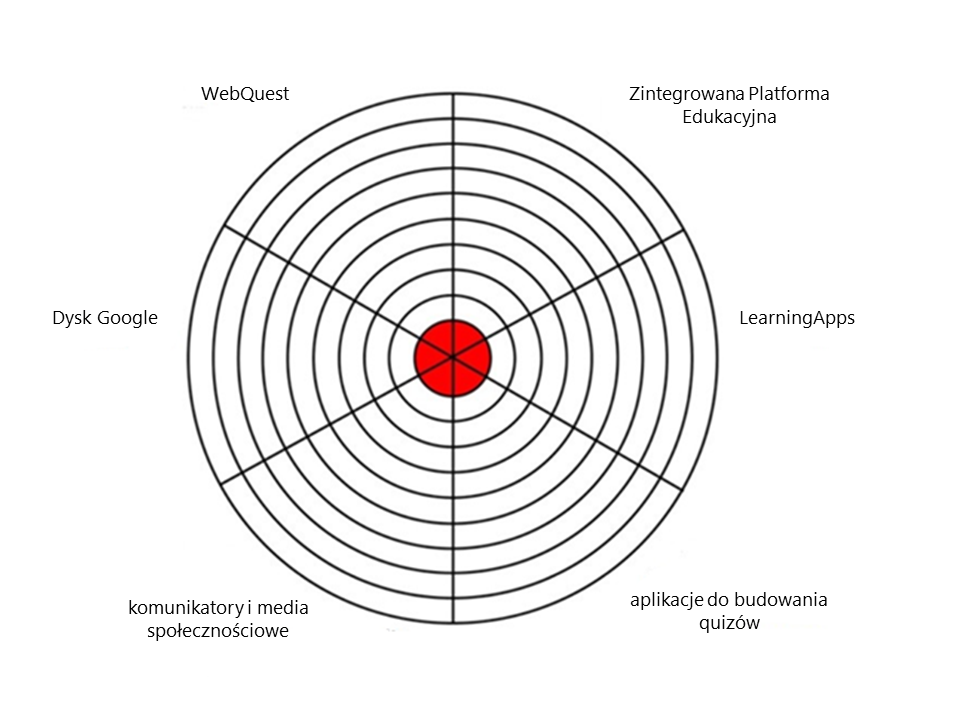 Balon 1.Czasza: Co pomaga ci (z punktu widzenia twoich umiejętności i zasobów szkoły) w stosowaniu TIK na zajęciach lekcyjnych?Kosz: Czego jeszcze potrzebujesz (z punktu widzenia twoich umiejętności i zasobów szkoły), aby efektywniej stosować TIK na swoich zajęciach?Balast: Co przeszkadza ci (z punktu widzenia twoich umiejętności i zasobów szkoły) we wdrażaniu TIK na swoich zajęciach?Balon 2.Czasza: Co pomaga ci (w kontekście twoich umiejętności i zasobów szkoły) w stosowaniu aktywizujących metod pracy na lekcjach zdalnych?Kosz: Czego jeszcze potrzebujesz (w kontekście twoich umiejętności i zasobów szkoły), aby efektywniej stosować aktywizujące metody pracy na zdalnych lekcjach?Balast: Co przeszkadza ci (w kontekście umiejętności i zasobów) stosowaniu aktywizujących metod pracy na lekcjach zdalnych?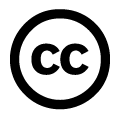 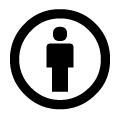 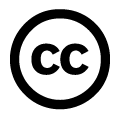 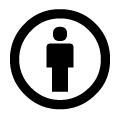 Problem I: Organizacja zajęć edukacyjnych z wykorzystaniem TIKProblem I: Organizacja zajęć edukacyjnych z wykorzystaniem TIK[tu odpowiadamy na pytania:] Jak w naszej szkole zorganizowane są lekcje wykorzystujące TIK? Ilu nauczycieli stosuje TIK? Jakie narzędzia, aplikacje stosują nauczyciele? Jak często? [tu odpowiadamy na pytania:] Jak w naszej szkole zorganizowane są lekcje wykorzystujące TIK? Ilu nauczycieli stosuje TIK? Jakie narzędzia, aplikacje stosują nauczyciele? Jak często? Problem II: …………………. [wynika z analizy problemu I][na przykład: Co możemy zrobić, aby w naszej szkole nauczyciele i uczniowie pracowali z wykorzystaniem TIK?]Problem II: …………………. [wynika z analizy problemu I][na przykład: Co możemy zrobić, aby w naszej szkole nauczyciele i uczniowie pracowali z wykorzystaniem TIK?]Jak jest?Jak być powinno?[odpowiadamy na pytanie][odpowiadamy na pytanie]Dlaczego nie jest tak, jak być powinno?Dlaczego nie jest tak, jak być powinno?[odpowiadamy na pytanie][odpowiadamy na pytanie]WnioskiWnioski[rozkładamy problem na czynniki pierwsze z propozycją rozwiązań][rozkładamy problem na czynniki pierwsze z propozycją rozwiązań]